Eastern Ontario Outaouais Region UCW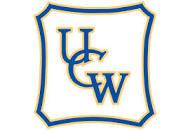 Annual General Meeting - Mon., May 9, 2022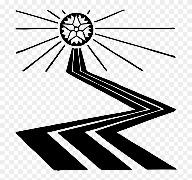 Hopeful RevivalTheme Hymn: It only takes a spark VU 289Isaiah: 40: 31“ ...those who look to the Lord will win new strength,They will grow wings like eagles;They will run and not be wearyThey will march on and never grow faint.”Guest speaker:  Trish ElliotStewardship & Gifts Officer, Philanthropy UnitOur annual meeting this year will be live and in person.Where	 Trinity United Church, 41 Market St., Smiths Falls, K7A 3N2When →Registration, meet & greet 9 – 9:45 am, with tea/coffee/muffins provided.→Gathering Music begins at 9:45 until meeting begins at 10 am. 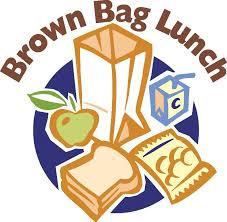 →Fond farewells will be by 3 PMLunch	 Bring your own bag lunch. Drinks will be provided.Cost	 Instead of a set registration fee, a donation bowl will be set out for your contribution. Suggested donation is $10REGISTRATION: 	Area presidents of Seaway Valley, Ottawa, Four Rivers and Upper Valley, please send registrations from your areas to Ellen.  Please register with Ellen Muise at eemuise@gmail.com by April 25.Name: ___________________________ Email:	____________________________________________________	 Phone: _________________                       Home Church (Name & Town) _________________________________ Presbyterial/area (Please check √)   Seaway Valley____, Ottawa____, Four Rivers____, Upper Valley____